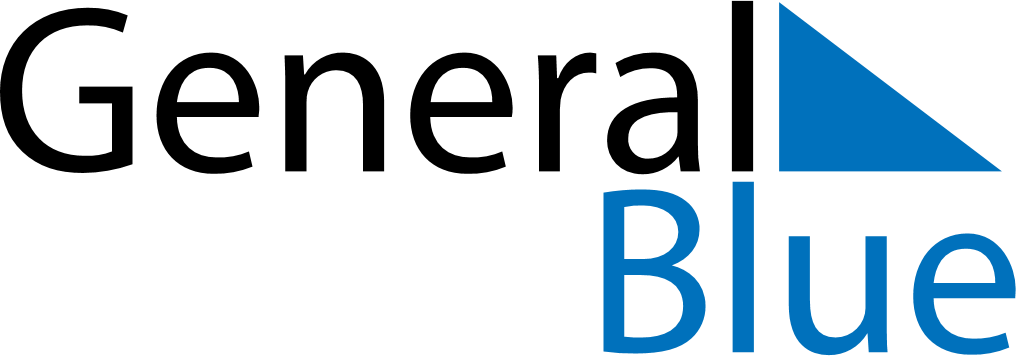 April 2024April 2024April 2024April 2024April 2024April 2024Colimes, Guayas, EcuadorColimes, Guayas, EcuadorColimes, Guayas, EcuadorColimes, Guayas, EcuadorColimes, Guayas, EcuadorColimes, Guayas, EcuadorSunday Monday Tuesday Wednesday Thursday Friday Saturday 1 2 3 4 5 6 Sunrise: 6:21 AM Sunset: 6:26 PM Daylight: 12 hours and 5 minutes. Sunrise: 6:20 AM Sunset: 6:26 PM Daylight: 12 hours and 5 minutes. Sunrise: 6:20 AM Sunset: 6:26 PM Daylight: 12 hours and 5 minutes. Sunrise: 6:20 AM Sunset: 6:25 PM Daylight: 12 hours and 5 minutes. Sunrise: 6:20 AM Sunset: 6:25 PM Daylight: 12 hours and 5 minutes. Sunrise: 6:19 AM Sunset: 6:25 PM Daylight: 12 hours and 5 minutes. 7 8 9 10 11 12 13 Sunrise: 6:19 AM Sunset: 6:24 PM Daylight: 12 hours and 5 minutes. Sunrise: 6:19 AM Sunset: 6:24 PM Daylight: 12 hours and 5 minutes. Sunrise: 6:19 AM Sunset: 6:24 PM Daylight: 12 hours and 5 minutes. Sunrise: 6:18 AM Sunset: 6:23 PM Daylight: 12 hours and 4 minutes. Sunrise: 6:18 AM Sunset: 6:23 PM Daylight: 12 hours and 4 minutes. Sunrise: 6:18 AM Sunset: 6:23 PM Daylight: 12 hours and 4 minutes. Sunrise: 6:18 AM Sunset: 6:22 PM Daylight: 12 hours and 4 minutes. 14 15 16 17 18 19 20 Sunrise: 6:17 AM Sunset: 6:22 PM Daylight: 12 hours and 4 minutes. Sunrise: 6:17 AM Sunset: 6:22 PM Daylight: 12 hours and 4 minutes. Sunrise: 6:17 AM Sunset: 6:22 PM Daylight: 12 hours and 4 minutes. Sunrise: 6:17 AM Sunset: 6:21 PM Daylight: 12 hours and 4 minutes. Sunrise: 6:17 AM Sunset: 6:21 PM Daylight: 12 hours and 4 minutes. Sunrise: 6:16 AM Sunset: 6:21 PM Daylight: 12 hours and 4 minutes. Sunrise: 6:16 AM Sunset: 6:21 PM Daylight: 12 hours and 4 minutes. 21 22 23 24 25 26 27 Sunrise: 6:16 AM Sunset: 6:20 PM Daylight: 12 hours and 4 minutes. Sunrise: 6:16 AM Sunset: 6:20 PM Daylight: 12 hours and 4 minutes. Sunrise: 6:16 AM Sunset: 6:20 PM Daylight: 12 hours and 4 minutes. Sunrise: 6:16 AM Sunset: 6:20 PM Daylight: 12 hours and 3 minutes. Sunrise: 6:16 AM Sunset: 6:19 PM Daylight: 12 hours and 3 minutes. Sunrise: 6:15 AM Sunset: 6:19 PM Daylight: 12 hours and 3 minutes. Sunrise: 6:15 AM Sunset: 6:19 PM Daylight: 12 hours and 3 minutes. 28 29 30 Sunrise: 6:15 AM Sunset: 6:19 PM Daylight: 12 hours and 3 minutes. Sunrise: 6:15 AM Sunset: 6:19 PM Daylight: 12 hours and 3 minutes. Sunrise: 6:15 AM Sunset: 6:19 PM Daylight: 12 hours and 3 minutes. 